МИНОБРНАУКИ РОСCИИ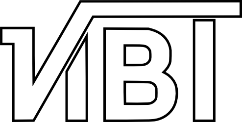 ФЕДЕРАЛЬНОЕ ГОСУДАРСТВЕННОЕ БЮДЖЕТНОЕ УЧРЕЖДЕНИЕ НАУКИИНСТИТУТ ВЫЧИСЛИТЕЛЬНЫХ ТЕХНОЛОГИЙСИБИРСКОГО ОТДЕЛЕНИЯ РОССИЙСКОЙ АКАДЕМИИ НАУК(ИВТ СО РАН)ИНДИВИДУАЛЬНЫЙ ПЛАН РАБОТЫ АСПИРАНТА________________________________________________________________________________________________________________________________________________________________(фамилия, имя, отчество)Дата зачисления _______ _____________________20____г.Дата окончания _______ _____________________20____г.Форма обучения________________________________
                                                          (очная/заочная)Дата зачисления _______ ____________20____г., Приказ №_______  от__________20 ___г.Дата окончания _______ ____________ 20 ____г., Приказ №_______  от__________20 ___г.Направление ____________________________________________________________________________________________________________________________________________Направленность ____________________________________________________________________________________________________________________________________________(шифр и наименование)Тема выпускной квалификационной работы (диссертации) _____________________________________________________________________________________________________________________________________________________________________________________________________________________________________________________________________
                        (заполняется после утверждения темы диссертации на Ученом совете Института)Утверждена на Ученом совете ______ ____________20 ____г., протокол № ______________Тема выпускной квалификационной работы (диссертации) _____________________________________________________________________________________________________________________________________________________________________________________________________________________________________________________________________
                     (заполняется в случае переутверждения темы диссертации на Ученом совете Института)Утверждена на Ученом совете ______ ____________20 ___г., протокол № ______________Научный руководитель ______________________________________________________ученая степень  ___________________, ученое звание  _________________________________  должность ______________________________________________________, тел., эл. почта											утвержден на Ученом Совете Института, протокол №       от__________20 ___г. Контактный телефон аспиранта ______________________________________________________Электронная почта аспиранта ________________________________________________________ОБЩИЙ ПЛАН РАБОТЫКандидатские экзаменыАспирант                           _____________________        «_______»______________ 20 ___г.                                                                 (подпись)Научный  руководитель   _____________________         «_______»______________ 20 ___г.                                                                        (подпись)РАБОЧИЙ ПЛАН ПЕРВОГО ГОДА ПОДГОТОВКИ1-е полугодиеДисциплиныНаучно-исследовательская работаАспирант                           _____________________        «_______»______________ 20 ___г.                                                                 (подпись)Научный  руководитель   _____________________        «_______»______________ 20 ___г.                                                                        (подпись)РЕЗУЛЬТАТЫ ВЫПОЛНЕНИЯ РАБОЧЕГО ПЛАНАПЕРВОГО ГОДА ПОДГОТОВКИ1-е полугодиеДисциплиныНаучно-исследовательская работаОценка научно-исследовательской работы научным руководителем				Научный  руководитель   _____________________         «____»______________ 20 ___г.		                     (подпись  научного руководителя)Решение аттестационной комиссии об аттестации																__________________Аттестацию утверждаю:					«        »		             	20 ___г.				(подпись руководителя учреждения)РАБОЧИЙ ПЛАН ПЕРВОГО ГОДА ПОДГОТОВКИ2-е полугодиеДисциплиныНаучно-исследовательская работаАспирант                           _____________________        «_______»______________ 20 ___г.                                                                 (подпись)Научный  руководитель   _____________________        «_______»______________ 20 ___г.                                                                                (подпись)РЕЗУЛЬТАТЫ ВЫПОЛНЕНИЯ РАБОЧЕГО ПЛАНА ПЕРВОГО ГОДА ПОДГОТОВКИ2-е полугодиеДисциплиныНаучно-исследовательская работаОценка научно-исследовательской работы научным руководителем				Научный  руководитель   _____________________         «____»______________ 20 ___г.		                     (подпись  научного руководителя)Решение аттестационной комиссии об аттестации																__________________Аттестацию утверждаю:					«        »		             	20 ___г.				(подпись руководителя учреждения)РАБОЧИЙ ПЛАН ВТОРОГО ГОДА ПОДГОТОВКИ1-е полугодиеДисциплиныНаучно-исследовательская работаАспирант                           _____________________        «_______»______________ 20 ___г.                                                                 (подпись)Научный  руководитель   _____________________        «_______»______________ 20 ___г.                                                                         (подпись)РЕЗУЛЬТАТЫ ВЫПОЛНЕНИЯ РАБОЧЕГО ПЛАНА ВТОРОГО ГОДА ПОДГОТОВКИ1-е полугодиеДисциплиныНаучно-исследовательская работаОценка научно-исследовательской работы научным руководителем				Научный  руководитель   _____________________         «____»______________ 20 ___г.		                     (подпись  научного руководителя)Решение аттестационной комиссии об аттестации																__________________Аттестацию утверждаю:					«        »		             	20 ___г.				(подпись руководителя учреждения)РАБОЧИЙ ПЛАН ВТОРОГО ГОДА ПОДГОТОВКИ2-е полугодиеДисциплиныНаучно-исследовательская работаАспирант                           _____________________        «_______»______________ 20 ___г.                                                                 (подпись)Научный  руководитель   _____________________        «_______»______________ 20 ___г.                                                                        (подпись)РЕЗУЛЬТАТЫ ВЫПОЛНЕНИЯ РАБОЧЕГО ПЛАНА ВТОРОГО ГОДА ПОДГОТОВКИ2-е полугодиеДисциплиныНаучно-исследовательская работаОценка научно-исследовательской работы научным руководителем				Научный  руководитель   _____________________         «____»______________ 20 ___г.		                     (подпись  научного руководителя)Решение аттестационной комиссии об аттестации																__________________Аттестацию утверждаю:					«        »		             	20 ___г.				(подпись руководителя учреждения)РАБОЧИЙ ПЛАН ТРЕТЬЕГО ГОДА ПОДГОТОВКИ1-е полугодиеДисциплиныНаучно-исследовательская работаАспирант                           _____________________        «_______»______________ 20 ___г.                                                                 (подпись)Научный  руководитель   _____________________        «_______»______________ 20 ___г.                                                                        (подпись)РЕЗУЛЬТАТЫ ВЫПОЛНЕНИЯ РАБОЧЕГО ПЛАНА 
ТРЕТЬЕГО ГОДА ПОДГОТОВКИ1-е полугодиеДисциплиныНаучно-исследовательская работаОценка научно-исследовательской работы научным руководителем				Научный  руководитель   _____________________         «____»______________ 20 ___г.		                     (подпись  научного руководителя)Решение аттестационной комиссии об аттестации																__________________Аттестацию утверждаю:					«        »		             	20 ___г.				(подпись руководителя учреждения)РАБОЧИЙ ПЛАН ТРЕТЬЕГО ГОДА ПОДГОТОВКИ2-е полугодиеДисциплиныНаучно-исследовательская работаАспирант                           _____________________        «_______»______________ 20 ___г.                                                                 (подпись)Научный  руководитель   _____________________        «_______»______________ 20 ___г.                                                                        (подпись)РЕЗУЛЬТАТЫ ВЫПОЛНЕНИЯ РАБОЧЕГО ПЛАНА ТРЕТЬЕГО ГОДА ПОДГОТОВКИ2-е полугодиеДисциплиныНаучно-исследовательская работаОценка научно-исследовательской работы научным руководителем				Научный  руководитель   _____________________         «____»______________ 20 ___г.		                     (подпись  научного руководителя)Решение аттестационной комиссии об аттестации																__________________Аттестацию утверждаю:					«        »		             	20 ___г.				(подпись руководителя учреждения)РАБОЧИЙ ПЛАН ЧЕТВЕРТОГО ГОДА ПОДГОТОВКИ1-е полугодиеДисциплиныПрактикиНаучно-исследовательская работаАспирант                           _____________________        «_______»______________ 20 ___г.                                                                 (подпись)Научный  руководитель   _____________________        «_______»______________ 20 ___г.                                                                        (подпись)РЕЗУЛЬТАТЫ ВЫПОЛНЕНИЯ РАБОЧЕГО ПЛАНАЧЕТВЕРТОГО ГОДА ПОДГОТОВКИ1-е полугодиеДисциплиныПрактикиНаучно-исследовательская работаОценка научно-исследовательской работы научным руководителем				Научный  руководитель   _____________________         «____»______________ 20 ___г.		                     (подпись  научного руководителя)Решение аттестационной комиссии об аттестации																__________________Аттестацию утверждаю:					«        »		             	20 ___г.				(подпись руководителя учреждения)РАБОЧИЙ ПЛАН ЧЕТВЕРТОГО ГОДА ПОДГОТОВКИ2-е полугодиеДисциплиныПрактикиНаучно-исследовательская работаАспирант                           _____________________        «_______»______________ 20 ___г.                                                                 (подпись)Научный  руководитель   _____________________        «_______»______________ 20 ___г.                                                                        (подпись)РЕЗУЛЬТАТЫ ВЫПОЛНЕНИЯ РАБОЧЕГО ПЛАНА ЧЕТВЕРТОГО ГОДА ПОДГОТОВКИ2-е полугодиеДисциплиныПрактикиНаучно-исследовательская работаОценка научно-исследовательской работы научным руководителем				Научный  руководитель   _____________________         «____»______________ 20 ___г.		                     (подпись  научного руководителя)Решение аттестационной комиссии об аттестации																__________________Аттестацию утверждаю:					«        »		             	20 ___г.				(подпись руководителя учреждения)КАНДИДАТСКИЕ ЭКЗАМЕНЫ ИИТОГОВАЯ ГОСУДАРСТВЕННАЯ АТТЕСТАЦИЯАспирант _______________________________________________________________________(фамилия, имя, отчество)сдал кандидатский экзамен по иностранному языку с оценкой __________________________сдал кандидатский экзамен по истории и философии науки с оценкой ____________________сдал кандидатский экзамен по специальной дисциплине с оценкой ______________________сдал государственный экзамен с оценкой ____________________________________________защитил выпускную квалификационную работу на тему _______________________________________________________________________________________________________________________________________________________________________________________________________________________________________________________________________________________________________________________________________________________________с оценкой _______________________________________________________________________По результатам обучения __________________________________________________________(фамилия, имя, отчество)выдан диплом ___________________________________________________________________________________________________________________________________________________________________________________________________________________________________Руководитель учреждения _______________________________Этапы  подготовкиПредполагаемый срок выполненияБлок 1. Базовая частьБлок 1. Базовая часть1. История и философия науки2. Иностранный языкБлок 1. Вариативная часть. Обязательные дисциплиныБлок 1. Вариативная часть. Обязательные дисциплины1. Научно-исследовательский семинар «Информационно-вычислительные технологии в задачах поддержки принятия решений»2. Математическое моделирование в задачах естествознания3. Преподавание в высшей школеБлок 1. Базовая часть. Дисциплины по выборуБлок 1. Базовая часть. Дисциплины по выбору1.2.3.Блок 2. ПрактикиБлок 2. Практики1. Педагогическая практика2. Научно-исследовательская практикаБлок 3. Научно-исследовательская работаБлок 3. Научно-исследовательская работаНаучно-исследовательская работаБлок 4. Государственная итоговая аттестацияБлок 4. Государственная итоговая аттестация1. Подготовка и сдача государственного экзамена2. Подготовка и защита ВКРПредметПредполагаемый срок сдачиИстория и философия наукиИностранный языкСпециальная дисциплина№ п/пНазвание дисциплины1.История и философия науки2.Иностранный язык3.Научно-исследовательский семинар «Информационно-вычислительные технологии в задачах поддержки принятия решений»4.Вид работыа) Теоретическая работаб) Экспериментальная работав) Публикация статейг) Выступления на конференциях и семинарах№ п/пНазвание дисциплиныОценка1.История и философия науки2.Иностранный язык3.Научно-исследовательский семинар «Информационно-вычислительные технологии в задачах поддержки принятия решений»4.Вид работыа) Теоретическая работаб) Экспериментальная работав) Публикация статейг) Выступления на конференциях и семинарах№ п/пНазвание дисциплины1.История и философия науки2.Иностранный язык3.Научно-исследовательский семинар «Информационно-вычислительные технологии в задачах поддержки принятия решений»4.Вид работыа) Теоретическая работаб) Экспериментальная работав) Публикация статейг) Выступления на конференциях и семинарах№ п/пНазвание дисциплиныОценка1.История и философия науки2.Иностранный язык3.Научно-исследовательский семинар «Информационно-вычислительные технологии в задачах поддержки принятия решений»4.Вид работыа) Теоретическая работаб) Экспериментальная работав) Публикация статейг) Выступления на конференциях и семинарах№ п/пНазвание дисциплины1.Научно-исследовательский семинар «Информационно-вычислительные технологии в задачах поддержки принятия решений»2.Математическое моделирование в задачах естествознания3.Вид работыа) Теоретическая работаб) Экспериментальная работав) Публикация статейг) Выступления на конференциях и семинарах№ п/пНазвание дисциплиныОценка1.Научно-исследовательский семинар «Информационно-вычислительные технологии в задачах поддержки принятия решений»2.Математическое моделирование в задачах естествознания3.Вид работыа) Теоретическая работаб) Экспериментальная работав) Публикация статейг) Выступления на конференциях и семинарах№ п/пНазвание дисциплины1.Научно-исследовательский семинар «Информационно-вычислительные технологии в задачах поддержки принятия решений»2.Математическое моделирование в задачах естествознания3.4.Вид работыа) Теоретическая работаб) Экспериментальная работав) Публикация статейг) Выступления на конференциях и семинарах№ п/пНазвание дисциплиныОценка1.Научно-исследовательский семинар «Информационно-вычислительные технологии в задачах поддержки принятия решений»2.Математическое моделирование в задачах естествознания3.4.Вид работыа) Теоретическая работаб) Экспериментальная работав) Публикация статейг) Выступления на конференциях и семинарах№ п/пНазвание дисциплины1.Научно-исследовательский семинар «Информационно-вычислительные технологии в задачах поддержки принятия решений»2.Вид работыа) Теоретическая работаб) Экспериментальная работав) Публикация статейг) Выступления на конференциях и семинарах№ п/пНазвание дисциплиныОценка1.Научно-исследовательский семинар «Информационно-вычислительные технологии в задачах поддержки принятия решений»2.Вид работыа) Теоретическая работаб) Экспериментальная работав) Публикация статейг) Выступления на конференциях и семинарах№ п/пНазвание дисциплины1.Научно-исследовательский семинар «Информационно-вычислительные технологии в задачах поддержки принятия решений»2.Преподавание в высшей школе3.Вид работыа) Теоретическая работаб) Экспериментальная работав) Публикация статейг) Выступления на конференциях и семинарах№ п/пНазвание дисциплиныОценка1.Научно-исследовательский семинар «Информационно-вычислительные технологии в задачах поддержки принятия решений»2.Преподавание в высшей школе3.Вид работыа) Теоретическая работаб) Экспериментальная работав) Публикация статейг) Выступления на конференциях и семинарах№ п/пНазвание дисциплины1.Научно-исследовательский семинар «Информационно-вычислительные технологии в задачах поддержки принятия решений»2.№ п/пНазвание практики1.2.Вид работыа) Теоретическая работаб) Экспериментальная работав) Публикация статейг) Выступления на конференциях и семинарах№ п/пНазвание дисциплиныОценка1.Научно-исследовательский семинар «Информационно-вычислительные технологии в задачах поддержки принятия решений»2.№ п/пНазвание практикиОценка1.2.Вид работыа) Теоретическая работаб) Экспериментальная работав) Публикация статейг) Выступления на конференциях и семинарах№ п/пНазвание дисциплины1.Научно-исследовательский семинар «Информационно-вычислительные технологии в задачах поддержки принятия решений»2.№ п/пНазвание практики1.2.Вид работыа) Теоретическая работаб) Экспериментальная работав) Публикация статейг) Выступления на конференциях и семинарах№ п/пНазвание дисциплиныОценка1.Научно-исследовательский семинар «Информационно-вычислительные технологии в задачах поддержки принятия решений»2.№ п/пНазвание практикиОценка1.2.Вид работыа) Теоретическая работаб) Экспериментальная работав) Публикация статейг) Выступления на конференциях и семинарах